9 марта 2015 года Совет НОРС-Р большинством голосов принял решение: ввести платное участие в курсах НОРС-Р и отчислять взнос курсанта в бюджет НОРС-Р в размере 500 рублей. Напомним, что в ноябре 2014 года вопрос отправлялся Советом на доработку.Вы, наверное, помните, что по решению Совета, возможность создания профессионального офиса будет рассматриваться осенью 2015 года с учетом количества собранных средств в бюджете НОРС-Р.Напомним о ноябрьских решениях Совета НОРС-Р. Решения публиковались в группе НОРС-Р вконтакте по этой причине.1) Совет НОРС-Р принял решение об установлении личного взноса члена НОРС-Р на 2015 год в размере 100 рублей с человека в год. Внос будет ежегодный с уточненной численностью по годам.Месяцем сбора взносов за 2015 год объявлен АПРЕЛЬ! Таким образом, необходимо сдать по 100 рублей с человека за 2015 год с 1 по 30 апреля 2015 года на счет НОРС-Р.(опубликовано в группе 25 ноября 2014 года)2) Публикуем СПИСОК РЕШЕНИЙ СОВЕТА НОРС-Р от 19.11.2014Заседание проводилось очно-заочно (часть 19 ноября в Москве, часть виртуально)Голосование поименное через заполнение формы гугл.Основными вопросами для обсуждения стали: сертификация, создание профессионального офиса, формирование бюджета НОРС-Р. Голосование проводилось по вопросам создания профессионального офиса и способов формирования бюджета НОРС-Р1. Совет обсудил вопрос о возможности исполнения пункта 9 протокола Конференции НОРС (18-19 октября 2014 года в Москве) о решении создать профессиональный офис НОРС-Р и определил, что открытие профессионального офиса возможно только после того, как организация привлечет в течение года с момента проведения Конференции (октябрь 2014 г.) не менее 500 тысяч рублей в бюджет НОРС на работу профессионального офиса. За -7, против - 1, воздержались - 3РЕШЕНИЕ ПРИНЯТО2. Предложение о повторном рассмотрении вопроса возможности открытии профессионального офиса НОРС-Р в октябре 2015 года.за -9, против – 1, воздержались -1РЕШЕНИЕ ПРИНЯТО3. Определить размер личного членского взноса для всех членов НОРС-Р в размере:100 р. с человека - 8200 р. с человека в год – 3ПРИНЯТО РЕШЕНИЕ ОБ УСТАНОВЛЕНИИИ ЛИЧНОГО ВЗНОСА ЧЛЕНА НОРС-Р на 2015 год в размере 100 рублей с человека в год.4. Совет предлагает объявить конкурс идей по формированию доходной части бюджета НОРС-Р.за - 9против - 0воздерживается – 2РЕШЕНИЕ ПРИНЯТО5. Отчислять 500 р в бюджет НОРС с норсовцев за участие в национальных проектахЗа – 6, Против – 3, Воздержался – 2РЕШЕНИЕ ПРИНЯТО6. Предложение: Ввести отчисления в бюджет НОРС со всех региональных и межрегиональных лагерей.300 рублей с человека - 4500 рублей с человека - 1против - 6РЕШЕНИЕ НЕ ПРИНЯТО7. Предложение ввести отчисления в бюджет НОРС с “молодежного туризма” на региональных и межрегиональных лагерях НОРС и джамбори500 р с человека - 21000 р. с человека - 4против - 2иное мнение - 3ВОПРОС ОТПРАВЛЕН НА ДОРАБОТКУ8. Предложение ввести платное участие в курсах НОРС-Р и отчисления от дохода в бюджет НОРС-РЗа - 5против - 3другое мнение - 3ВОПРОС ОТПРАВЛЕН НА ДОРАБОТКУ(опубликовано в группе 21 ноября 2014 года)МЕЖРЕГИОНАЛЬНАЯ ДЕТСКАЯ ОБЩЕСТВЕННАЯ НЕПОЛИТИЧЕСКАЯ ОРГАНИЗАЦИЯ РАЗВЕДЧИКОВ-СКАУТОВ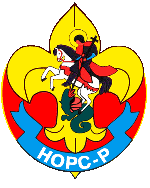 МЕЖРЕГИОНАЛЬНАЯ ДЕТСКАЯ ОБЩЕСТВЕННАЯ НЕПОЛИТИЧЕСКАЯ ОРГАНИЗАЦИЯ РАЗВЕДЧИКОВ-СКАУТОВ НОРС185030, Республика Карелия,  г. Петрозаводск, пр-т А. Невского, 69тел. 8 (8142) 53 05 83, +7 (921) 457 68 45, e-mail: nors-r@mail.ru, http://nors-r.ru185030, Республика Карелия,  г. Петрозаводск, пр-т А. Невского, 69тел. 8 (8142) 53 05 83, +7 (921) 457 68 45, e-mail: nors-r@mail.ru, http://nors-r.ru